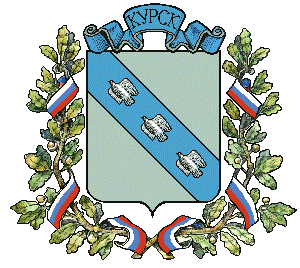 АДМИНИСТРАЦИЯ города КурскаКурской областиР А С П О Р Я Ж Е Н И Е    18          декабря           18                                                                                                  389-ра«30» декабря 2019г.     	               г. Курск                                            № 388-раО мерах по обеспечению безопасностинаселения на водных объектахгорода Курска в период празднованияСвятого Богоявления, Крещения Господня18 - 19 января 2020 годаВ целях обеспечения безопасности населения на водных объектах города Курска в период празднования Святого Богоявления, Крещения Господня 18 - 19 января 2020 года:Определить места купания людей:река Тускарь на территории пляжа «Городской»;река Тускарь - 50 м вверх по течению от переходного моста в парке                   50 лет ВЛКСМ «Боева дача»;озеро Ермошкино.2. Администрациям Железнодорожного, Сеймского, Центрального округов города Курска (Дрынов А.В., Васильев О.Ю., Лемтюгов О.А.) организовать оборудование мест купания с соблюдением правил безопасности людей на воде.3. Администрациям Железнодорожного, Сеймского, Центрального округов города Курска (Дрынов А.В., Васильев О.Ю., Лемтюгов О.А.) совместно с УМВД России по г. Курску (Москалев А.В.) (по согласованию)            и МКУ «Управление по делам ГО и ЧС при Администрации города Курска» (Новицкий А.Г.) провести рейды в местах массового купания людей.4. МКУ «Управление по делам ГО и ЧС при Администрации города Курска» (Новицкий А.Г.) организовать взаимодействие с центром Государственной инспекции по маломерным судам Министерства Российской Федерации по делам гражданской обороны, чрезвычайным ситуациям и ликвидации последствий стихийных бедствий по Курской области по спасению людей на водных объектах города Курска.5. Рекомендовать УМВД России по г. Курску (Москалев А.В.) обеспечить охрану общественного порядка в местах массового скопления                и купания людей.6. Управлению информации и печати Администрации города Курска (Комкова Т.В.) проинформировать население города Курска о мерах                     по обеспечению безопасности населения на водных объектах города Курска      в период празднования Святого Богоявления, Крещения Господня                           18 - 19 января 2020 года и обеспечить публикацию настоящего распоряжения в газете «Городские известия».7. Управлению делами Администрации города Курска                           (Рукин А.Н.) обеспечить размещение настоящего распоряжения                                  на официальном сайте Администрации города Курска                                            в информационно-телекоммуникационной сети «Интернет».8. Контроль за исполнением настоящего распоряжения возложить                 на первого заместителя главы Администрации города Курска Цыбина Н.А.9. Распоряжение вступает в силу со дня его подписания.Глава города Курска                                                                     В.Н. Карамышев